GUÍA DE PENSAMIENTO MATEMÁTICO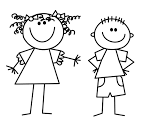 Completa la secuencia numérica graficando los números que faltan.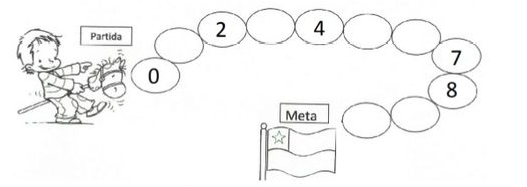 Completar con el patrón de figuras geométricas en cada gusanito.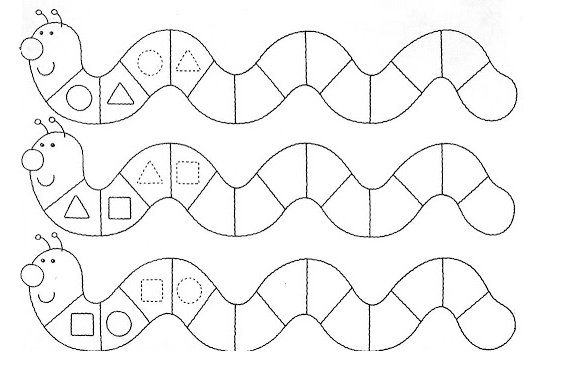 Contar y colorear cada uno de los elementos y encerrar el número que corresponde a la cantidad.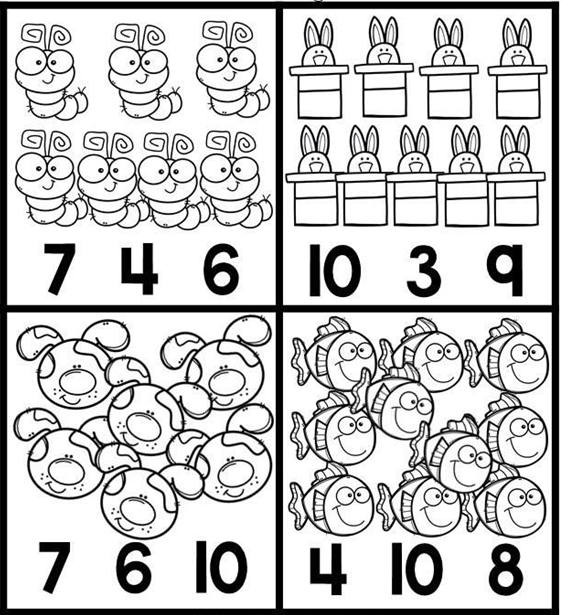 Contar y colorear los elementos según corresponda al número.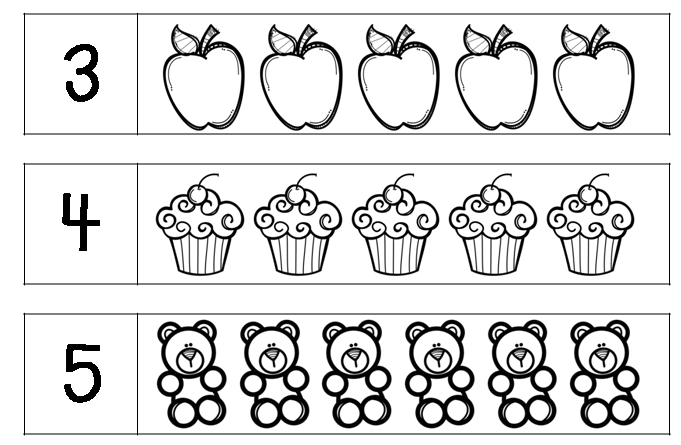 Escribe el antecesor y sucesor en cada uno de los cuadros.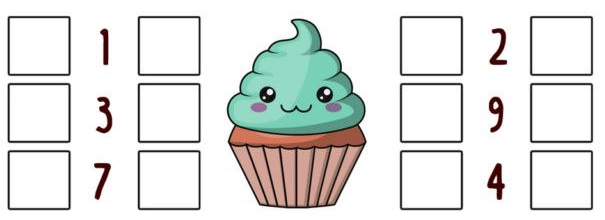 Nombre:Curso: KINDER Fecha: semana N°23¿QUÉ APRENDEREMOS?¿QUÉ APRENDEREMOS?¿QUÉ APRENDEREMOS?AMBITO: Interacción con el Medio Natural y CulturalAMBITO: Interacción con el Medio Natural y CulturalAMBITO: Interacción con el Medio Natural y CulturalNÚCLEO: Pensamiento MatemáticoNÚCLEO: Pensamiento MatemáticoNÚCLEO: Pensamiento MatemáticoObjetivo de Aprendizaje:(6): Emplear los números para contar, identificar, cuantificar y comparar cantidades del 1 al 10.Objetivo de Aprendizaje:(6): Emplear los números para contar, identificar, cuantificar y comparar cantidades del 1 al 10.Objetivo de Aprendizaje:(6): Emplear los números para contar, identificar, cuantificar y comparar cantidades del 1 al 10.Objetivos de la Semana:Completa la secuencia numérica graficando los números que faltan.Completar con el patrón de figuras geométricas en cada gusanito.Contar cada uno de los elementos y encerrar el número que corresponde a la cantidad.Contar y colorear los elementos según corresponda al número.Escribe el antecesor y sucesor en cada uno de los cuadros.Objetivos de la Semana:Completa la secuencia numérica graficando los números que faltan.Completar con el patrón de figuras geométricas en cada gusanito.Contar cada uno de los elementos y encerrar el número que corresponde a la cantidad.Contar y colorear los elementos según corresponda al número.Escribe el antecesor y sucesor en cada uno de los cuadros.Objetivos de la Semana:Completa la secuencia numérica graficando los números que faltan.Completar con el patrón de figuras geométricas en cada gusanito.Contar cada uno de los elementos y encerrar el número que corresponde a la cantidad.Contar y colorear los elementos según corresponda al número.Escribe el antecesor y sucesor en cada uno de los cuadros.Objetivo Transversal (6): Coordinar con precisión y eficiencia sus habilidades psicomotoras finas en función de sus intereses de exploración y juego. (Corporalidad y Movimiento)Objetivo Transversal (6): Coordinar con precisión y eficiencia sus habilidades psicomotoras finas en función de sus intereses de exploración y juego. (Corporalidad y Movimiento)Objetivo Transversal (6): Coordinar con precisión y eficiencia sus habilidades psicomotoras finas en función de sus intereses de exploración y juego. (Corporalidad y Movimiento)Para trabajar con mi guía necesito:Estar en un ambiente tranquilo.Lavarme las manos.Estar en compañía de un adulto.Contar con muchas ganas para responder.¡¡¡Contar hasta 10, respirar y comenzar!!!